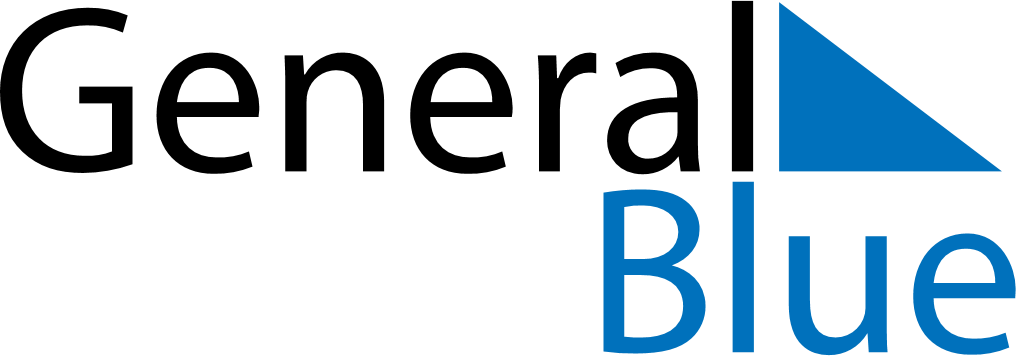 February 2024February 2024February 2024February 2024February 2024February 2024SingaporeSingaporeSingaporeSingaporeSingaporeSingaporeSundayMondayTuesdayWednesdayThursdayFridaySaturday12345678910Chinese New Year11121314151617Chinese New YearChinese New Year (substitute day)181920212223242526272829NOTES